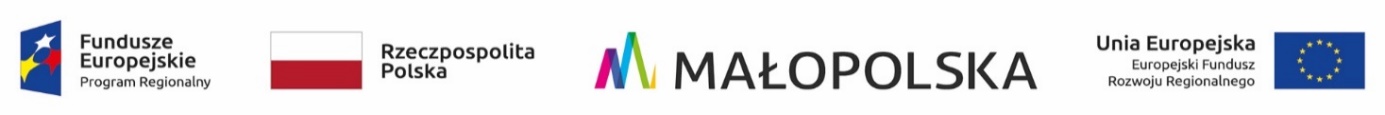 numer sprawy: OR-III.271.1.24.2022                                                                Gorlice, 25.05.2022 r.Kierownik zamawiającego -  Burmistrz Miasta Gorlice,z siedzibą w Gorlicach, Rynek 2, 38- 300 GorliceZAPRASZA do złożenia propozycji cenowej (oferty) na pełnienie funkcji inspektora nadzoru nad robotami budowlano - instalacyjnymi zadania „Budowa strefy przemysłowej przy ul. Zakole w Gorlicach w systemie zaprojektuj i wybuduj”Postępowanie o wartości szacunkowej poniżej 130000 zł. Postępowanie prowadzone jest                   w oparciu o obowiązujący w Urzędzie Miejskim w Gorlicach Regulamin udzielania zamówień publicznych.1. Opis przedmiotu zamówienia:1.1. Przedmiotem zamówienia jest pełnienie funkcji inspektora nadzoru nad realizacją robót budowlano - instalacyjnych związanych z zadaniem „Budowa strefy przemysłowej przy ul. Zakole w Gorlicach w systemie zaprojektuj i wybuduj”, zgodnie z wymaganiami Zamawiającego określonymi w niniejszym zamówieniu a w szczególności w załączniku nr 1 do zaproszenia  – Opisie przedmiotu zamówienia wraz ze szczegółowym zakresem czynności inspektora nadzoru. 1.2. Sprawowanie nadzoru inwestorskiego Wykonawca zobowiązany jest zapewnić                          w następujących specjalnościach lub zakresach:  w specjalności inżynieryjnej drogowej bez ograniczeń (koordynator),w specjalności instalacyjnej w zakresie sieci, instalacji i urządzeń cieplnych, wentylacyjnych, gazowych, wodociągowych i kanalizacyjnych,w specjalności instalacyjnej w zakresie sieci, instalacji i urządzeń elektrycznych                                  i elektroenergetycznych.1.3. Nadzór sprawowany będzie nad następującymi robotami: przygotowanie terenu, - karczowanie, oczyszczanie, plantowanie, niwelacja terenu, dostosowanie wysokości terenu,budowa ciągów komunikacyjnych – droga ze zjazdami publicznymi, placem manewrowym, parkingiem i ciągiem pieszym,budowa zewnętrznej infrastruktury komunikacyjnej doprowadzającej do SAG,budowa sieci wodociągowej,budowa kanalizacji sanitarnej,przebudowa istniejących sieci kanalizacji sanitarnej w tym przepompownia,budowa kanalizacji opadowej,budowa kanałów technologicznych,budowa oświetlenia ulicy wraz z podłączeniem do sieci oświetlenia miejskiego,budowa sieci gazowej wzdłuż wewnętrznej drogi strefy.Szczegółowy zakres nadzorowanych robót zawarty jest w dokumentacji postępowania                     o udzielenie zamówienia publicznego zamieszczonej na stronie internetowej prowadzonego postępowania:  https://platformazakupowa.pl/transakcja/4784121.4. Szczegółowy zakres obowiązków, sposób i warunki realizacji zamówienia określa załącznik nr 2 do zaproszenia – Wzór umowy.1.5. Określenie przedmiotu zamówienia za pomocą kodu CPV: 71520000-9 - Usługi nadzoru budowlanego.2. Wymagany termin realizacji zamówienia: Od dnia zawarcia umowy do dnia 31.05.2023 r., przy czym Wykonawca sprawował będzie nadzór inwestorski do czasu faktycznego zakończenia realizacji robót budowlanych                            i wykonania obowiązków wynikających z umowy po dokonaniu odbioru końcowego.3. Warunki udziału w postępowaniu oraz opis sposobu dokonywania oceny ich spełniania.3.1. O udzielenie zamówienia mogą ubiegać się wyłącznie wykonawcy, którzy spełniają następujące warunki udziału w postępowaniu:Wykonawca winien dysponować przy realizacji zamówienia osobami:jedną osobą posiadającą uprawnienia budowlane określone przepisami Prawa Budowlanego, do kierowania robotami budowlanymi w specjalności inżynieryjnej drogowej bez ograniczeń (koordynator) oraz posiadającą doświadczenie zawodowe                      w pełnieniu nadzoru inwestorskiego w ww. specjalności nad realizacją co najmniej dwóch różnych zamówień na roboty budowlane (umów) w okresie ostatnich 5 lat przed upływem terminu składania ofert, z których każde polegało na nadzorowaniu budowy drogi publicznej o nawierzchni z asfaltobetonu i chodnika wraz z infrastrukturą techniczną,                       o wartości każdej nadzorowanej roboty nie mniejszej niż 1.500.000 zł brutto,jedną osobą posiadająca uprawnienia budowlane określone przepisami Prawa Budowlanego, do kierowania robotami budowlanymi w specjalności instalacyjnej                              w zakresie sieci, instalacji i urządzeń cieplnych, wentylacyjnych, gazowych, wodociągowych i kanalizacyjnych oraz posiadającą doświadczenie zawodowe w pełnieniu nadzoru inwestorskiego w ww. specjalności  nad realizacją co najmniej dwóch różnych zamówień na roboty budowlane (umów), z których każde polegało na nadzorowaniu budowy sieci gazowych, wodociągowych i kanalizacyjnych, gdzie pełniła funkcję inspektora nadzoru od początku do końca realizacji robót,jedną osobą posiadającą uprawnienia budowlane określone przepisami Prawa Budowlanego, do kierowania robotami budowlanymi w specjalności instalacyjnej w zakresie sieci, instalacji i urządzeń elektrycznych i elektroenergetycznych oraz posiadającą doświadczenie zawodowe w pełnieniu nadzoru inwestorskiego w ww. specjalności nad realizacją co najmniej dwóch różnych zamówień na roboty budowlane (umów), z których każde polegało na nadzorowaniu budowy sieci elektrycznych lub elektroenergetycznych, gdzie pełniła funkcję inspektora nadzoru od początku do końca realizacji robót.Zamawiający wymaga aktualnych uprawnień budowlanych w zakresie niezbędnym do pełnienia funkcji inspektora nadzoru oraz aktualne zaświadczenie właściwej Izby Zawodowej.Zamawiający dopuszcza uprawnienia budowlane odpowiadające ww. uprawnieniom, które zostały wydane na podstawie wcześniej obowiązujących przepisów.W przypadku wykonawców zagranicznych, dopuszcza się równoważne kwalifikacje, zdobyte w innych państwach, na zasadach określonych w art.12a ustawy z dnia 7 lipca 1994r. Prawo budowlane, z uwzględnieniem postanowień ustawy z dnia 22 grudnia 2015 r. o zasadach uznawania kwalifikacji zawodowych nabytych w państwach członkowskich Unii Europejskiej (Dz. U. z 2018 r. poz. 2272).Zamawiający jako spełnienie warunku dopuszcza wykazanie tej samej osoby na stanowiska wymienione pod lit a) – c) pod warunkiem posiadania przez daną osobę uprawnień do pełnienia funkcji  w wymaganych specjalnościach i w wymaganym zakresie oraz posiadania wymaganego doświadczenia. 3.2. Ocena warunków udziału w postępowaniu następować będzie na podstawie oświadczeń złożonych przez wykonawcę w ofercie i dokumentów dołączonych do oferty według zasady „spełnia/nie spełnia”. Wykonawca, którego oferta została najwyżej oceniona w ramach kryterium oceny ofert będzie podlegał weryfikacji w zakresie warunków udziału                                    w postępowaniu. W przypadku gdy Wykonawca nie będzie spełniał warunków udziału                            w postępowaniu zamawiający odrzuci Jego ofertę i przystąpi do weryfikacji kolejnego Wykonawcy, który złożył ofertę najwyżej ocenioną w ramach kryterium oceny ofert spośród ofert nieodrzuconych. 4. Opis kryteriów oceny oferty którymi zamawiający będzie się kierował przy wyborze oferty, wraz z podaniem znaczenia tych kryteriów oraz sposobu przyznawania punktacji za spełnienie danego kryterium oceny ofertyPrzy wyborze oferty zamawiający będzie się kierował następującymi kryteriami i ich wagami: - kryterium cena  -  100 pkt. (100%)Zamawiający dokona oceny złożonych ofert w oparciu o wyżej przedstawione kryteria i ich wagi.Ofertom przyznane zostaną punkty obliczone wg wzoru:(Cn / Cof.b. x 100) x 100% = ilość punktów, gdzie:Cn            	- najniższa cena spośród ofert,Cpc.b.	- cena oferty badanej,100 	- wskaźnik stały,100% 	- procentowe znaczenie kryterium ceny.Oferta spełniająca w najwyższym stopniu wymagania określone w kryterium „cena” otrzyma maksymalną ilość 100 punktów (100%). Pozostałym wykonawcom spełniającym wymagania kryterialne przypisana zostanie odpowiednio (proporcjonalnie) mniejsza ilość punktów.5. Wyjaśnienia i zmiany dotyczące zaproszeniaWykonawca może zwrócić się do zamawiającego z wnioskiem o wyjaśnienie treści zaproszenia. Zamawiający zobowiązany jest do udzielenia wyjaśnień na  wnioski o wyjaśnienie treści zaproszenia wniesione przed pierwotnym terminem składania ofert.Treść zapytań wraz z wyjaśnieniami zamawiający udostępni na swojej stronie internetowej www.gorlice.plTreść zaproszenia może być zmieniona przed upływem terminu składania ofert
przewidzianym w niniejszym postępowaniu. Treść zmiany zamawiający udostępni na swojej stronie internetowej www.gorlice.pl6. Dokumenty składane przez Wykonawcę6.1. Na ofertę składają się dokumenty wymienione poniżej: Wypełniony formularz „OFERTA”, który należy sporządzić ściśle wg wzoru formularza stanowiącego zał. nr 3 do zaproszenia. Formularz musi być podpisany przez osobę/osoby uprawnione do składania  oświadczeń woli w zakresie praw i obowiązków majątkowych wykonawcy. Na skanach dokumentów dopuszcza się skan podpisu osoby upoważnionej do reprezentacji Wykonawcy.Kopię aktualnych uprawnień budowlanych osób wymienionych w ofercie w zakresie niezbędnym do pełnienia funkcji inspektora nadzoru oraz aktualne zaświadczenie właściwej Izby Zawodowej tych osób,Zaparafowany wzór umowy, stanowiący zał. nr 2 do zaproszenia.6.2. W przypadku nie dołączenia do oferty któregokolwiek dokumentu wyszczególnionego  powyżej, lub dokumentu nie spełniającego wymagań zamawiającego, Wykonawca, którego oferta została najwyżej oceniona w ramach kryterium oceny ofert, będzie wezwany do uzupełnienia dokumentów w określonym przez Zamawiającego terminie. Nieuzupełnienie dokumentów będzie uznane przez zamawiającego za niespełnienie przez wykonawcę warunków niezbędnych dla realizacji przedmiotowego zamówienia. Oferta takiego wykonawcy nie będzie rozpatrywana i zostanie odrzucona. Dopuszcza się również wyjaśnienie treści dokumentów w razie wątpliwości.7. Sposób obliczenia ceny w składanej ofercieCenę oferty należy obliczyć według indywidualnej wyceny Wykonawcy na podstawie zakresu zamówienia określonego w zaproszeniu.W cenę należy wliczyć:wartość całości przedmiotu zamówienia określoną w oparciu o opis przedmiotu zamówienia,obowiązujący podatek od towarów i usług VAT.Cena brutto podana w ofercie ma obejmować całość zamówienia.Zamawiający zastosował wynagrodzenie ryczałtowe.Cena podana przez wykonawcę za wykonanie przedmiotu zamówienia jest obowiązująca przez okres ważności umowy i nie będzie podlegała waloryzacji w okresie jej trwania.    8. Sposób przygotowania ofertyOferta ma być sporządzona w języku polskim, czytelną i trwałą techniką,Ceny podane w ofercie mają być wyrażone cyfrowo z dokładnością do dwóch miejsc po przecinku (w złotych i groszach).9. Termin związania ofertą wynosi 30 dni od dnia upływu terminu składania ofert. 10. Miejsce i termin złożenia ofert10.1. Ofertę należy złożyć w terminie do dnia 02.06.2022 r., do godz. 13:00 w siedzibie zamawiającego, tj. w Urzędzie Miejskim w Gorlicach, Rynek 2, 38 - 300 Gorlice w jeden niżej przedstawiony sposób:w nieprzejrzystej i zamkniętej kopercie (na kopercie należy umieścić nazwę i adres zamawiającego, nazwę i adres wykonawcy oraz napis: Oferta na zadanie pn.: Pełnienie funkcji inspektora nadzoru nad robotami budowlano - instalacyjnymi zadania „Budowa strefy przemysłowej przy ul. Zakole w Gorlicach w systemie zaprojektuj i wybuduj” -  w Biurze Obsługi Klienta Urzędu Miejskiegoalbodrogą elektroniczną (wymagane w ust. 6.1. zapytania ofertowego dokumenty – zeskanowane) na adres:  10.2. Oferty złożone po upływie terminu składania ofert nie będą podlegały ocenie. 10.3. Wykonawca może wprowadzić zmiany lub wycofać złożoną przez siebie ofertę przed terminem upływu jej składania.10.4. Wykonawca ma prawo złożyć tylko jedną ofertę, zawierającą jedną, jednoznacznie
opisaną propozycję cenową. Złożenie większej liczby ofert spowoduję odrzucenie
wszystkich ofert złożonych przez danego Wykonawcę11. Ocena ofertZamawiający najpierw dokona oceny ofert, a następnie zbada, czy oferta, która została
oceniona jako najkorzystniejsza jest zgodna z zaproszeniem i została złożona
przez Wykonawcę spełniającego warunki udziału w postępowaniu.12. Oferta złożona w przetargu podlega odrzuceniu, jeżeli: nie została podpisana przez Wykonawcę lub osobę upoważnioną do jego reprezentowania,jest niezgodna z treścią zaproszenia,do oferty nie dołączono dokumentów wymienionych w ust. 6 niniejszego zapytania ofertowego lub nie uzupełniono tych dokumentów na odrębne wezwanie Zamawiającego w wyznaczonym terminie,została złożona przez wykonawcę niespełniającego warunków udziału w postępowaniu                    i warunków niezbędnych do realizacji zamówienia.13. Wybór najkorzystniejszej ofertyZamawiający wybierze ofertę odpowiadającą wszystkim postawionym przez niego wymogom    i o najwyższej liczbie punktów (najniższej cenie realizacji przedmiotu zamówienia).Zamawiający dopuszcza możliwość przeprowadzenia z Wykonawcą który złożył najkorzystniejszą ofertę lub z Wykonawcami którzy złożyli oferty najkorzystniejsze o tej samej cenie negocjacji w sprawie ulepszenia oferty to jest dalszego obniżenia ceny. Wykonawca wówczas będzie mógł złożyć w terminie wyznaczonym przez Zamawiającego ofertę zawierającą cenę niższą niż pierwotnie oferowania.14. Informacja o wyniku postępowania Informacja o wyniku postępowania (wyborze najkorzystniejszej oferty albo unieważnieniu postępowania) zostanie zamieszczona na stronie internetowej zamawiającego www.gorlice.pl15. Zamawiający zastrzega sobie prawo odwołania niniejszego przetargu ofertowego, unieważnienia lub niedokonania wyboru oferty bez podania przyczyny.16. W razie unieważnienia przetargu Wykonawcom nie przysługują jakiekolwiek roszczenia wobec Zamawiającego.17. Osobą uprawnioną do kontaktów z wykonawcą jest:Małgorzata Tumidajewicz – pracownik Wydziału Inwestycji i Rozwoju Urzędu Miejskiego                   w Gorlicach – w sprawach merytorycznych przedmiotu zamówienia, tel. 18 3551251,Marta Ziaja – pracownik Wydziału Organizacyjnego – w sprawach proceduralnych/formalnych niniejszego postępowania, tel. 18 3551252.18. Zgodnie z art. 13 ust. 1 i 2 rozporządzenia Parlamentu Europejskiego i Rady (UE) 2016/679 z dnia 27 kwietnia 2016 r. w sprawie ochrony osób fizycznych w związku z przetwarzaniem danych osobowych i w sprawie swobodnego przepływu takich danych oraz uchylenia dyrektywy 95/46/WE (ogólne rozporządzenie o ochronie danych) (Dz. Urz. UE L 119 z 04.05.2016, str. 1), dalej „RODO”, Zamawiający informuje, że: administratorem Pani/Pana danych osobowych jest Burmistrz Miasta Gorlice z siedzibą - Urząd Miejski w Gorlicach, Rynek 2, 38- 300 Gorlice;inspektorem ochrony danych osobowych w Urzędzie Miejskim w Gorlicach jest Pani Katarzyna Walczy, tel. 18 35 51 228, e-mail: walczy@um.gorlice.pl; Pani/Pana dane osobowe przetwarzane będą na podstawie art. 6 ust. 1 lit. c RODO               w celu związanym z niniejszym postępowaniem o udzielenie zamówienia publicznego;odbiorcami Pani/Pana danych osobowych będą osoby lub podmioty, którym udostępniona zostanie dokumentacja postępowania;  Pani/Pana dane osobowe będą przechowywane, przez okres 4 lat od dnia zakończenia postępowania o udzielenie zamówienia;w odniesieniu do Pani/Pana danych osobowych decyzje nie będą podejmowane                      w sposób zautomatyzowany, stosowanie do art. 22 RODO;posiada Pani/Pan:na podstawie art. 15 RODO prawo dostępu do danych osobowych Pani/Pana  dotyczących;na podstawie art. 16 RODO prawo do sprostowania Pani/Pana danych osobowych;na podstawie art. 18 RODO prawo żądania od administratora ograniczenia przetwarzania danych osobowych z zastrzeżeniem przypadków, o których mowa               w art. 18 ust. 2 RODO ;  prawo do wniesienia skargi do Prezesa Urzędu Ochrony Danych Osobowych, gdy uzna Pani/Pan, że przetwarzanie danych osobowych Pani/Pana dotyczących narusza przepisy RODO;          nie przysługuje Pani/Panu:w związku z art. 17 ust. 3 lit. b, d lub e RODO prawo do usunięcia danych osobowych;prawo do przenoszenia danych osobowych, o którym mowa w art. 20 RODO;na podstawie art. 21 RODO prawo sprzeciwu, wobec przetwarzania danych osobowych, gdyż podstawą prawną przetwarzania Pani/Pana danych osobowych jest art. 6 ust. 1 lit. c RODO.      Wyjaśnienie: skorzystanie z prawa do sprostowania nie może skutkować zmianą wyniku postępowania       o udzielenie zamówienia publicznego ani zmianą postanowień umowy oraz nie może naruszać integralności protokołu oraz jego załączników.   Wyjaśnienie: prawo do ograniczenia przetwarzania nie ma zastosowania w odniesieniu do przechowywania, w celu zapewnienia korzystania ze środków ochrony prawnej lub w celu ochrony praw innej osoby fizycznej lub prawnej, lub z uwagi na ważne względy interesu publicznego Unii Europejskiej lub państwa członkowskiego.Załączniki:Opis przedmiotu zamówienia wraz ze szczegółowym zakresem czynności inspektora nadzoru,Wzór umowy,  Formularz – OFERTA,                                                                                                 ...........................................................                                                                                                         (podpis kierownika zamawiającego)Sporządził: Marta Ziaja - inspektor, Wydział Organizacyjny, Dział Zamówień Publicznych, tel. 183551252